Lizaki z truskawek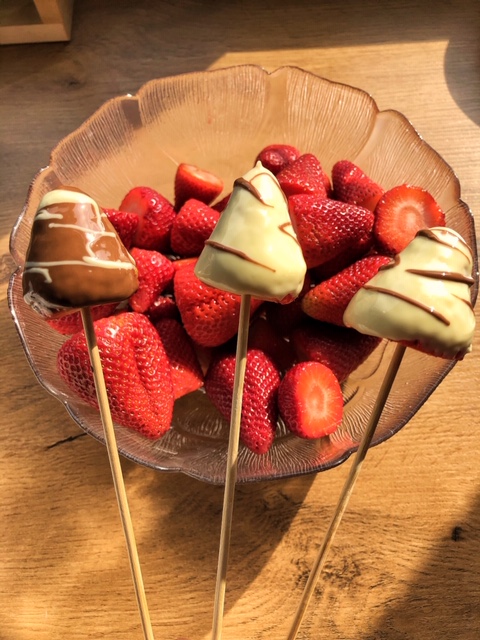 Składniki: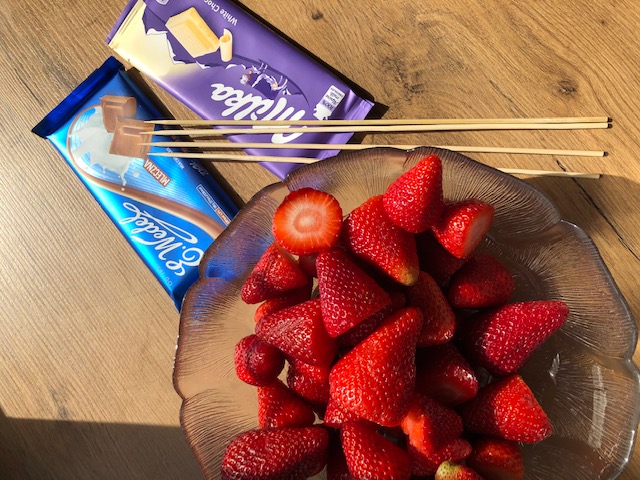 - truskawki- biała i mleczna czekolada Dodatkowo: - patyczki do szaszłykówKrok 1…Białą i mleczną czekoladę roztapiamy w „kąpieli wodnej”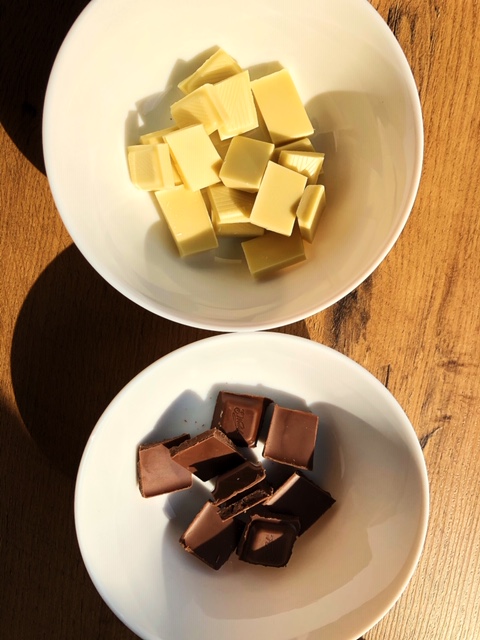 Krok 2…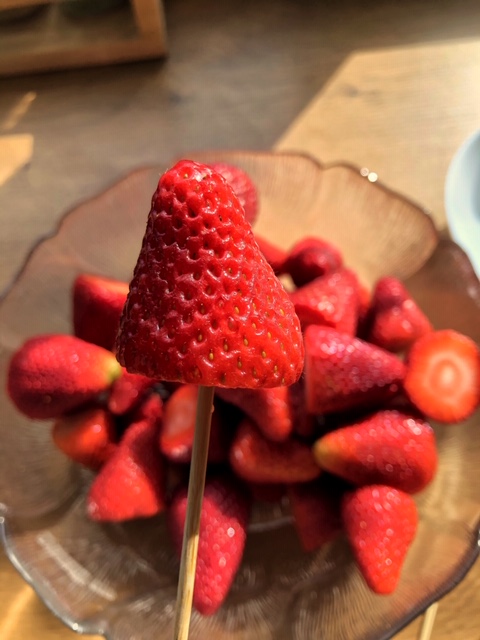 Następnie truskawkę nabijamy na patyczek do szaszłyków.Krok 3…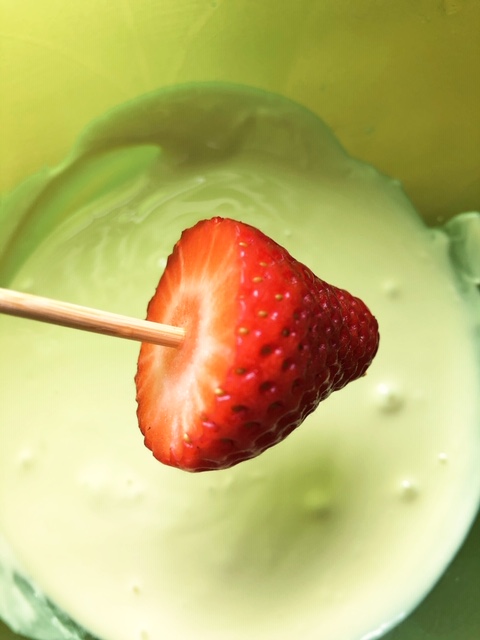 Kolejnym etapem jest zatopienie truskawki w czekoladzie. Na koniec odstawiamy je do zastygnięcia czekolady. 